REQUESTS FOR THE AZAFA-E-RIZK DUACompiled by: Dr Umar AzamJuly 2011Manchester, UKdua requestReply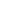 
plz send me dua
thanks


MOHAMMAD TAYYAB 
00-44-7854297577
This email (and any attachment thereto) is confidential, may be legally privileged, and is for the intended recipient only. Access, disclosure,copying, distribution or reliance on any of it by anyone else is prohibited (except where appropriate to carry out authorised duties) and may be a criminal offence. Please delete if obtained in error and notify the sender. .......(no subject)Reply
Please send me this Doaa.

Was Salaam

Rafat Hosain…….ReplyReplyA.A. Which item is this a request for, Adnan [you failed to include any message at all]?  I'm offering the HOLY QURAN and various DUAS. DR UMAROn Fri, May 15, 2009 at 6:24 AM, Adnan Nadeem <frisky_boy2002@yahoo.com> wrote:
………….About Dua of Azafa RizkReply  ASSALIMALIKUM,                My name is Shahid. Please send me dua for azafa in rizk. I am  in terrible situtition in these days. I will be very thankful to you.                                                                ALLAH HAFIZ……………request for DuaReply……………………Azafa Rizk Dua copyReplyAssalamu Alaikum………….Rizk DuaReply………….(no subject)Reply
asalam alaikun
     iwii be very grateful if you can send the copy of the dua to me…………….Send some duaen.ReplyKindly send Dua'e Rizq.
 
Regards,
Mahmood.Windows Live™: Keep your life in sync. Check it out!………..please send me a copyReplyDear sir(s)Please send me a copy.JazakallahAthar Rizvi………….request for duaReply
Does everyone know that the Azafa Rizk Dua is read to supplicate to Allah for more wealth?

To receive this Dua [obviously free!].

regards……………….AZAFA RIZQ DUAReplyImages are not displayed.
Display images below - Always display images from ejaz742002@yahoo.comasalam alikumdr. shab plz send me this by emailthanksejaz ahmadFrom: "dr_umar_azam@yahoo.co.uk" <dr_umar_azam@yahoo.co.uk>
To: adnanpk77@hotmail.com; Ali anear <alianwarcotcon@gmail.com>; Almas Laeeq <friend_friend2003@hotmail.com>;amber_leo9@hotmail.com; aryan_khan727@hotmail.com; asad_4ever@hotmail.com; ASMA ARSHAD <asma_arshad23@hotmail.com>;at_if145@hotmail.com; atif awan <matifawan18@hotmail.com>; Ayesha Rais <misstress.of.spice@hotmail.com>;batool_bk2005@hotmail.com; commandoboy2006@hotmail.com; disco-till-late@hotmail.com; doom786@hotmail.com;dta_hashim@hotmail.com; elan.girl@hotmail.com; Faheem memon <fahim_cm@yahoogroups.com>; Farhaan Rashid <surprixe_colors@hotmail.com>; frolic_boy@hotmail.com; hafiz_muzammil@hotmail.com; hirarashid329@hotmail.com; humayun mushtaq <humayunmushtaq@hotmail.com>; Hussain Ali <madly_intelligent@hotmail.com>; kanwal_083@hotmail.com;m3e_sk@hotmail.com; maha_me_queen@hotmail.com; Mehwish khalid <mehwish_khalid@hotmail.com>;muhammad_baloch@hotmail.com; Nazeem Khan <hunzai_noon@hotmail.com>; nida_shahid_633@hotmail.com;pansypanache@hotmail.com; rafia_abdullah@hotmail.com; rashid_iqball@hotmail.com; roshica5@hotmail.com;sajid_seema@hotmail.com; saleha faisal <easty_westy@hotmail.com>; Shafaq Jabeen <pakko_shafaq@hotmail.com>; Shahid Bhatti <srb11124@hotmail.com>; Sobia khan <happyendings_629@hotmail.com>; waqaas Ahmed <waqas.ch81@gmail.com>;yousuf_virgo@hotmail.com; mehwish_whimsical@hotmail.com
Sent: Thursday, May 14, 2009 9:19:58 PM
Subject: { Fahim - CM } AZAFA RIZQ DUA__._,_.___Messages in this topic (1)Reply (via web post) | Start a new topicMessages | Files | Photos | Links | Database | Polls | Calendar==========================================
For Further Information, Suggestions
problems Kindly Contact to Moderator
Muhammad Fahim Memon
fahim.cm@gmail.com
0092-322-2005752, 0092-333-2005752                      ========================================== 
Change settings via the Web (Yahoo! ID required) 
Change settings via email: Switch delivery to Daily Digest | Switch format to Traditional 
Visit Your Group | Yahoo! Groups Terms of Use | Unsubscribe…………..(no subject)ReplyGet your preferred Email name! 
Now you can @ymail.com and @rocketmail.com…………………AZAFA RIZQ DUAReplyDear DrAslam-o-AlaikamPlease send me AZAFA RIZQ DUA & others.ThanksM. IRFANMob: 0321-7689389……………..…………………….AZAFA RIZQ DUAReply----- Forwarded Message ----
From: Ejaz Ahmad <ejaz742002@yahoo.com>
To: fahim_cm@yahoogroups.com
Cc: softcopyofquran@gmail.com
Sent: Sunday, May 24, 2009 11:48:18 PM
Subject: AZAFA RIZQ DUAasalam alikumdr. shab plz send me this by email  DR. SHAB PLZ SEND ME TYHE DUA ALSO BY ENAIL OF MENTIONED SUBJECTTHANKSFROMEJAZ AHMADthanksejaz ahmad……………..(no subject)Reply……………..TO GET DUA FOR BEING FREE OF DEBT AND GETTING HIGH INCOME PUT IN A REQUEST TO:Reply……………………please send meReply………………….(no subject)ReplyImages are not displayed.
Display images below - Always display images from farhan4963@rediffmail.comBrother,
Assalam Alaikum.

Assalam Alaikum.

Kindly send me the dua - Azafa Rizk Dua Azafa Rizk Dua.

Allah hafiz

BEST REGARDS,



FARHAN SIDDIQUI



'THE GREATEST PLEASURE IN LIFE IS ACHIEVING THINGS THAT PEOPLE SAY CAN'T BE DONE' ………………………….Azafa Rizk DuaReplyAssalamu Alaikum,Could you kindly send me Azafa Rizk Dua in arabic text.Thank yousaanbu@yahoo.co.uk………………………Please send me dua for izafa rizkReply

Plz send me dua for izafa rizk



Thanks

Regard,
Jahangir……………………….Azafa Rizk Dua pleaseReply

-- 
Regards
Navid Mulla
Principal Consultant (SAP Practice)
Creative IT India PVT LTD……………………Azafa Rizk DuaReplySalaam walekumi request you to send me duas for Riqz, and other duas also.may Allah Talaa bless you for this deed.Allah HafeezShakeb…………………………….Dua RequestReplySalaam Alaikum

I hope this email finds you and your loved ones in the best of Allah (swt) Mercy and Grace ... Ameen.

I came across your notification in the forum, mentioning that you have a dua for Rizk.

I would be very grateful to you if you could kindly forward me this, and may Allah (swt) bless you and your loved ones with the best of his Bounties and Blessings.

Many thanks

Salaams 

Zahid …………………………….urgentReply………………………….request regarding dua-e-rizkReplyAssalam-o-alaikumI am writing this mail to request you to please send me Azafa Rizk Dua on my same mail ID.I shall be thankful to you.RegardsSeham Jalil……………………..Dua RizqReplyAsslamoalaikum,Please send dua rizq. Jazal Allah khair……………………………….Dua to increase risk and be debt freeReplyPlease send me the duas

Kind regards
Empower your Business with BlackBerry® and Mobile Solutions from Etisalat……………………………………………..(no subject)Reply..............................................................Request: Azafa rizk duaReplyPls. send me Azafa Rizk Dua, is read to supplicate to Allah for more wealth? ………………………i want azafa rizk duaReplySee the Web's breaking stories, chosen by people like you. Check out Yahoo! Buzz.……………………………Dua-e-rizqReplyplease send me subject dua please……………………………Azafa Rizk DuaReplyAssalamu Alaikum,

Dear Brother, I request you to send me dua for increase the Rizk.


Thanks


--
Thanking You,
Regards,


Omaxe Grand Woods
Sector 93 B, Noida,
(UP), India.
Email : grandwoods@omaxe.com
Visit www.omaxe.com……………………………………………………plz send me azafa rizq duaReplyAssalaamualaikum!

    please send me this dua for rizq.i am very much in need of
rizq.please send me...


wassalam
syed.mubeenulla…………………..Azafa Rizk DuaReplyHiya,

Pls send me across a soft copy of Azafa Rizq Dua.

Thanks

Best Regards,
Asma…………………………………..hide details 5/12/09hide details 5/13/09hide details 5/15/09 Reply Reply to all Forwardshow details 5/15/09hide details 5/18/09hide details 5/21/09hide details 5/22/09hide details 5/22/09hide details 5/22/09hide details 5/23/09hide details 5/24/09hide details 5/24/09SALAM,TO GET THIS DUA FOR BEING FREE OF DEBT AND GETTING HIGH INCOME PUT IN A REQUEST TO:           softcopyofquran@ gmail.comYOU WILL ALSO GET THE ENTIRE HOLY QURAN IN ONE EMAIL.
Dr Umar Azamhide details 5/24/09AOA Plz send me this DuaThanksZebahide details 5/25/09DuaReplyhide details 5/26/09hide details 5/27/09hide details 5/31/09SALAM,TO GET THIS DUA FOR BEING FREE OF DEBT AND GETTING HIGH INCOME PUT IN A REQUEST TO:           softcopyofquran@ gmail.comYOU WILL ALSO GET THE ENTIRE HOLY QURAN IN ONE EMAIL.SALAM,TO GET THIS DUA FOR BEING FREE OF DEBT AND GETTING HIGH INCOME PUT IN A REQUEST TO:           softcopyofquran@ gmail.comYOU WILL ALSO GET THE ENTIRE HOLY QURAN IN ONE EMAIL.SALAM,TO GET THIS DUA FOR BEING FREE OF DEBT AND GETTING HIGH INCOME PUT IN A REQUEST TO:           softcopyofquran@ gmail.comYOU WILL ALSO GET THE ENTIRE HOLY QURAN IN ONE EMAIL.hide details 5/31/09please send me on......shimsenterprises@gmail.comregardsahmedMohiuddin AhmedMobile: 0300-2501157please send me on......shimsenterprises@gmail.comregardsahmedMohiuddin AhmedMobile: 0300-2501157please send me on......shimsenterprises@gmail.comregardsahmedMohiuddin AhmedMobile: 0300-2501157hide details 6/13/09hide details 6/22/09hide details 6/23/09hide details 6/24/09hide details 7/17/09hide details 7/23/09hide details 7/27/09Assalamalaikumdear brother/sisi want dua for increasing in rizk / prosperity / khairo barkat. plz send me as soos as possible.sukriyaallahhafizakhtar hussainAssalamalaikumdear brother/sisi want dua for increasing in rizk / prosperity / khairo barkat. plz send me as soos as possible.sukriyaallahhafizakhtar hussainAssalamalaikumdear brother/sisi want dua for increasing in rizk / prosperity / khairo barkat. plz send me as soos as possible.sukriyaallahhafizakhtar hussainhide details 7/28/09hide details 7/29/09hide details 8/1/09hide details 8/3/09salamplz send me dua for rizkhide details 8/8/09hide details 8/9/09hide details 8/11/09hide details 8/19/09hide details 8/21/09hide details 8/22/09